OBEC MĚLNICKÉ VTELNO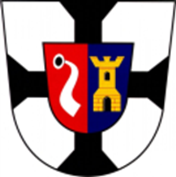 Mělnická 49, 277 38 Mělnické VtelnoVážení rodiče, Obec Mělnické Vtelno připravuje v rámci OP Zaměstnanost přes MAS Vyhlídky z.s. projekt „Realizace příměstských táborů“.  Pokud bude obec v žádosti úspěšná, náklady z Vaší strany budou minimální. Organizačně bude příměstský tábor zajišťovat Obec Mělnické Vtelno ve spolupráci se ZŠ a MŠ Mělnické Vtelno.Na vysvětlenou krátký popis. Příměstské tábory jsou organizovány především za účelem hlídání dětí a vyplnění jejich volného času, a to obzvláště během prázdnin, kdy dětem rodiče často z pracovních důvodů nemají možnost zajistit celodenní péči. Na rozdíl od klasických letních táborů však nenabízejí možnost přespání. Děti jsou organizátorům svěřovány na sjednanou dobu dle předem stanovených pravidel organizátora. Začátek i konec každodenního programu bude nastaven od 7.00 do 17.00 hod. Ráno oprávněná osoba předá své dítě do PT a v odpoledních hodinách si jej na stanoveném místě vyzvedne. V místě konání tábora bývá pro účastníky tábora zajištěné stravování. Péči o děti na táboře zajišťuje převážně personál z oboru pedagogiky nebo zdravotnictví. Příměstské tábory bývají zaměřeny tematicky, jako je sport, kultura a výtvarné umění, nebo získávání a prohlubování vědomostí a dovedností. Mohou celé probíhat na jednom místě nebo jsou sestaveny z cest spojených s poznáváním. Než dojde k podání žádosti, zajímá nás Váš názor. Prosíme o vyplnění níže uvedených anketních otázek, kdy stačí u konkrétní varianty udělat křížek nebo zaškrtnout příslušnou variantu: Pokud jste na 1. otázku odpověděli NE, dále nevyplňujte.Níže zaškrtněte příslušnou variantu:Vyplněný dotazník prosím vhoďte do schránky OÚ, nebo přineste osobně, případně zašlete na email: obec@melnickevtelno.czDěkuji za spolupráci         Bc. Martina Karbanová, starostka obce                                                                             Č.o.OtázkaANONE1.Budete mít zájem o příměstský tábor (dále PT)?Č.o.OtázkaANONE2.Upřednostňujete týdenní turnus u PT?3.Budete mít zájem  o denní variantu PT?4.Budete požadovat tematické zaměření PT?1.Kolik dětí z Vaší rodiny bude mít zájem o PT?1234 2.Který měsíc je pro Vás vhodnější?Letní prázdniny - červenecLetní prázdniny - srpenJarní prázdninyJiný:3.Uveďte zaměření PTSport, hrykultura, četbavýletyJiné: